HondurasHondurasHondurasApril 2025April 2025April 2025April 2025SundayMondayTuesdayWednesdayThursdayFridaySaturday12345678910111213141516171819Día de las AméricasMaundy ThursdayGood Friday20212223242526Easter Sunday27282930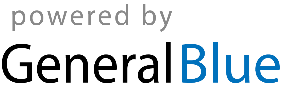 